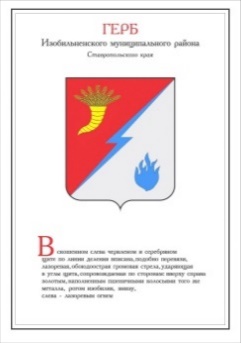 ДУМА ИЗОБИЛЬНЕНСКОГО городского округаСТАВРОПОЛЬСКОГО КРАЯВТОРОГО СОЗЫВАРЕШЕНИЕ30 сентября 2022 года                   г. Изобильный                                №4О количестве заместителей председателя Думы Изобильненского городского округа Ставропольского края второго созываВ соответствии с частью 9 статьи 29 Устава Изобильненского городского округа Ставропольского края, частью 1 статьи 6 Регламента Думы Изобильненского городского округа Ставропольского края, утвержденного решением Думы Изобильненского городского округа Ставропольского края от 20 февраля 2018 года №89Дума Изобильненского городского округа Ставропольского края РЕШИЛА:1. Установить, что в Думе Изобильненского городского округа Ставропольского края второго созыва количество заместителей председателя Думы Изобильненского городского округа Ставропольского края составит два, в том числе первый заместитель председателя Думы Изобильненского городского округа Ставропольского края.2. Настоящее решение вступает в силу со дня его принятия.Председатель Думы Изобильненского городского округа Ставропольского края                                                                А.М. Рогов